Pozdravljeni učenci 9. a!Najprej čestitam vsem, ki samostojno opravljate delo in redno pošiljate naloge!Delo vam gre odlično od rok!Pripravila sem vam malo razstavo. Ker nismo v razredu, da bi vaša dela lahko razstavili na panoju, lahko tu vidite, koliko lepega ste v tem času naredili!Veselo ustvarjanje vam želim še naprej!NALOGA: GIBLJIVI KIPI - MOBILI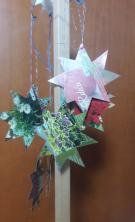 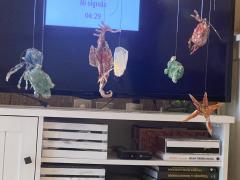 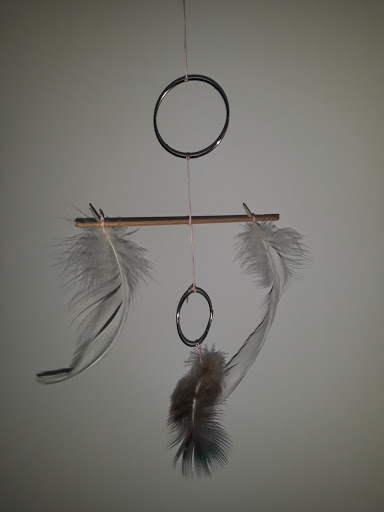 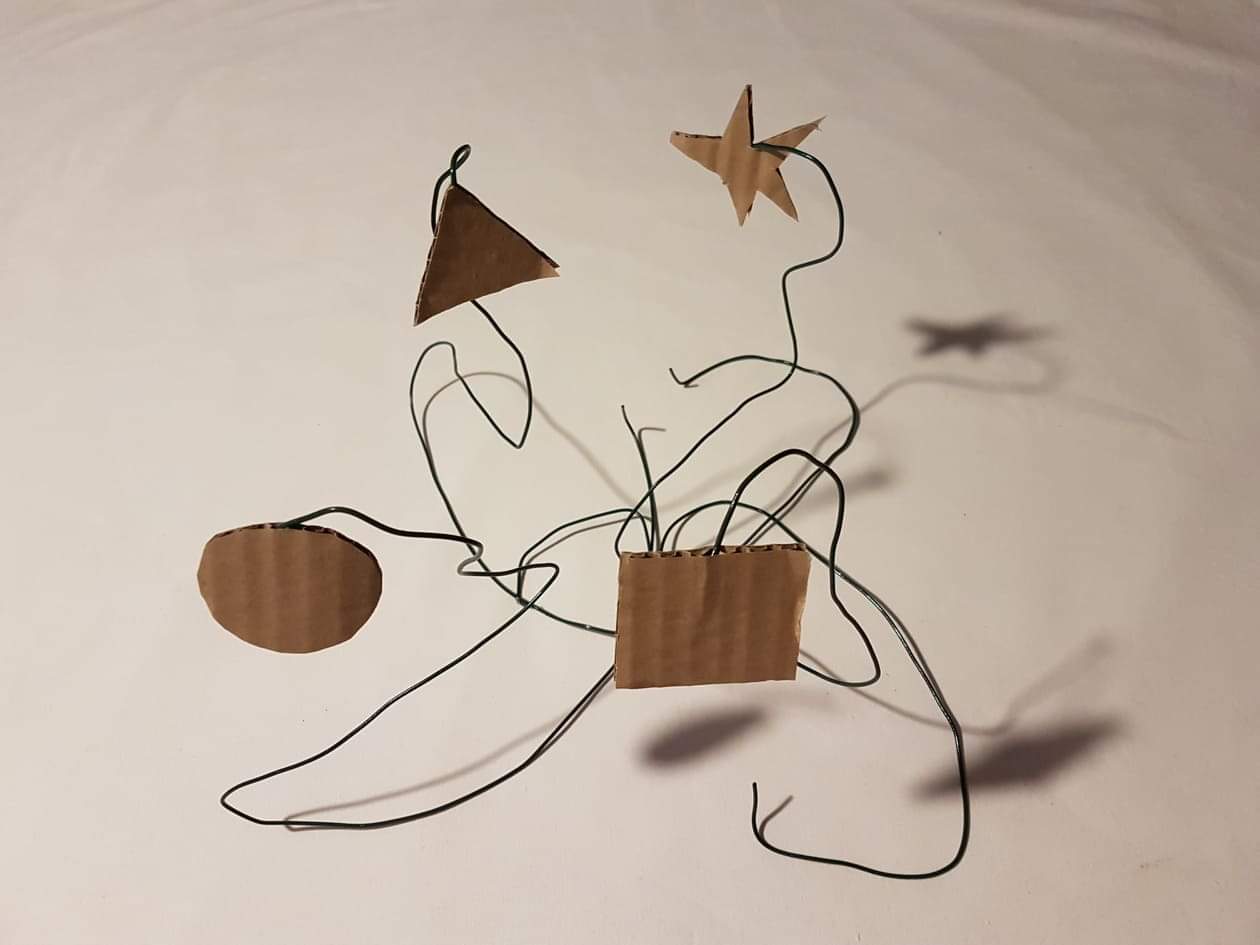 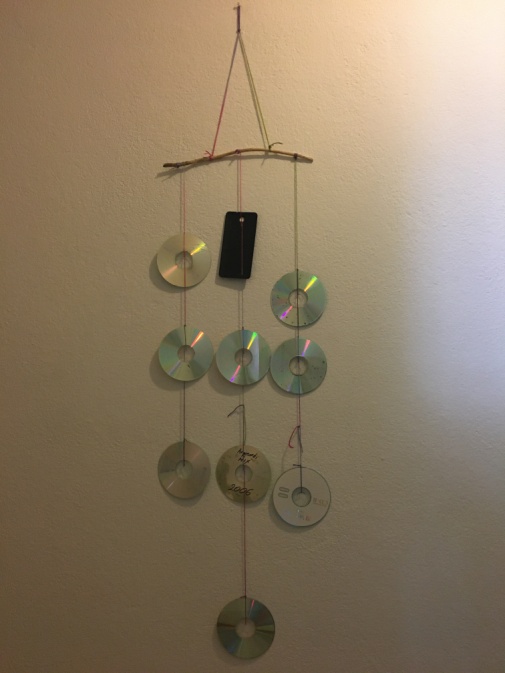 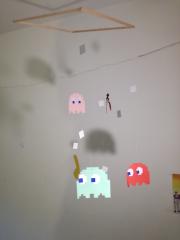 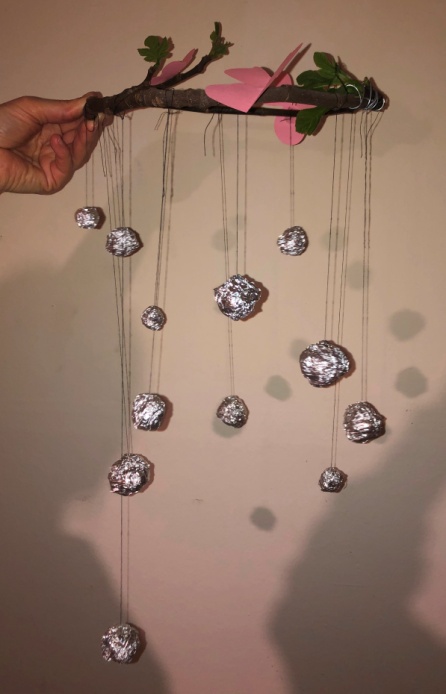 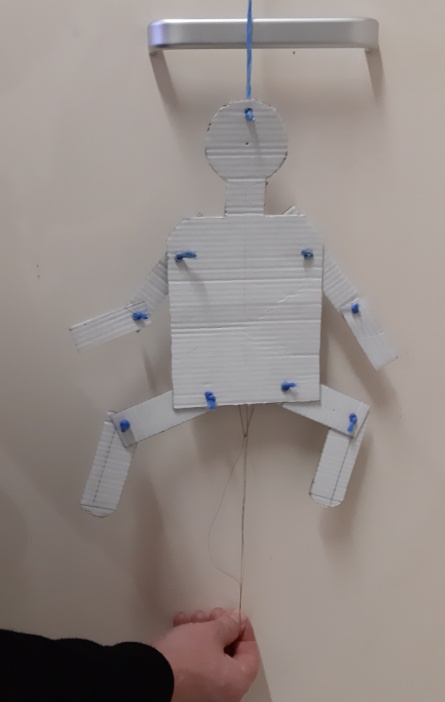 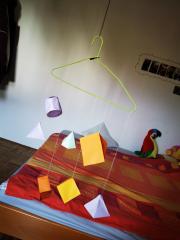 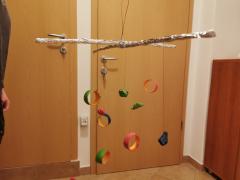 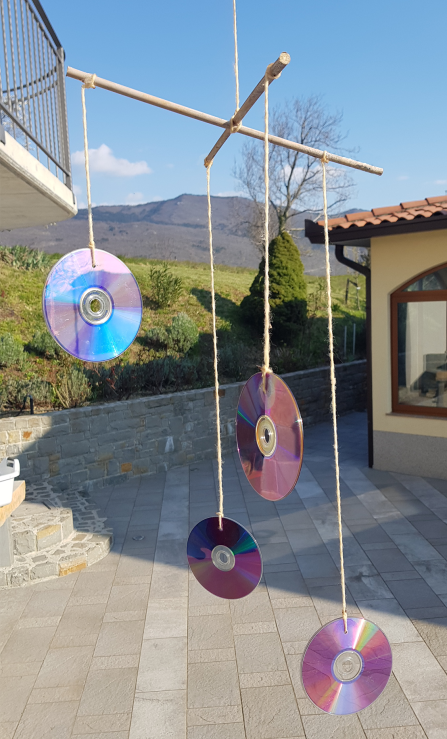 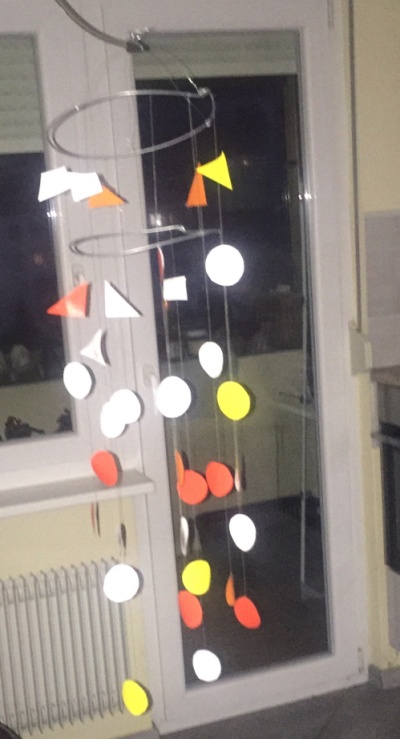 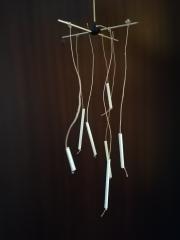 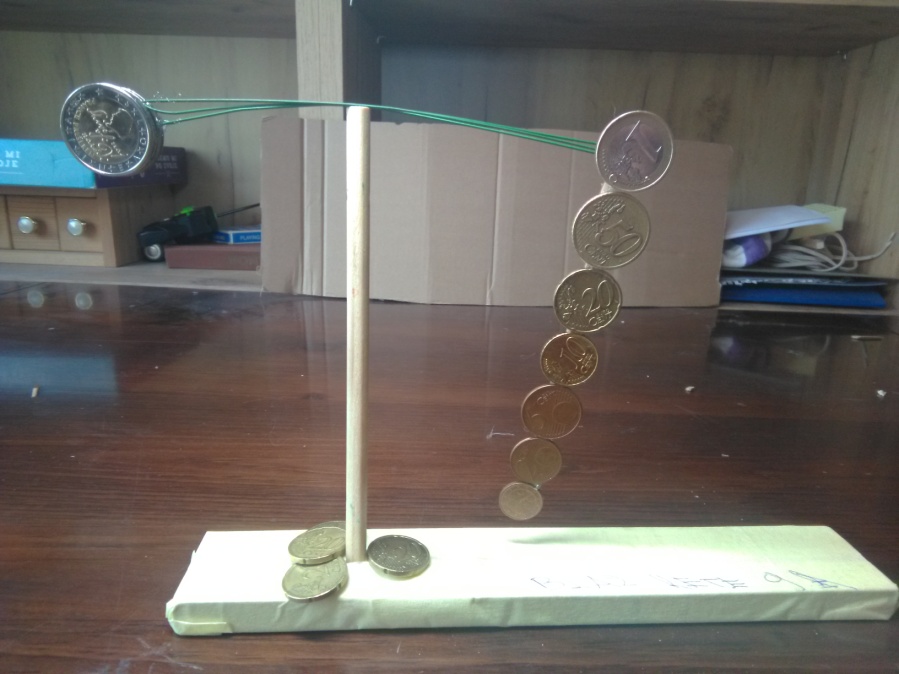 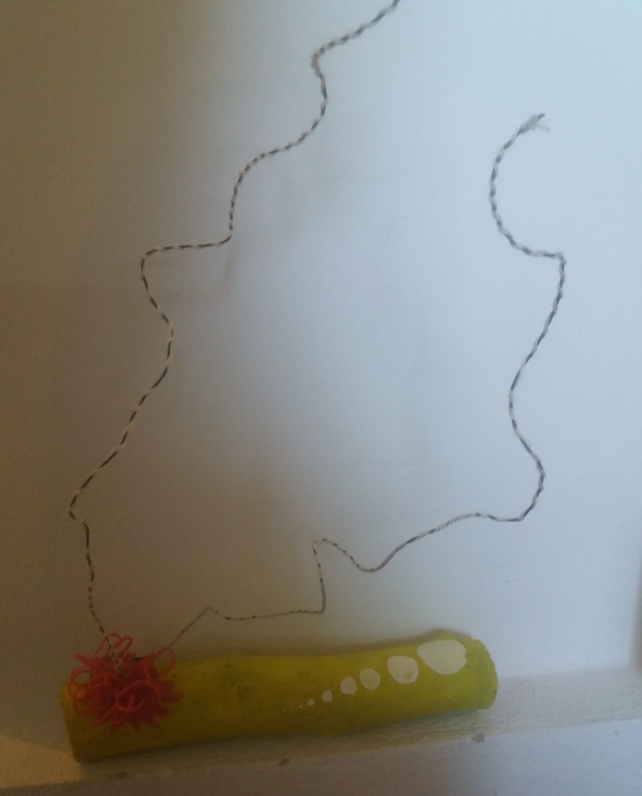 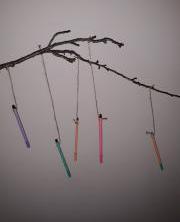 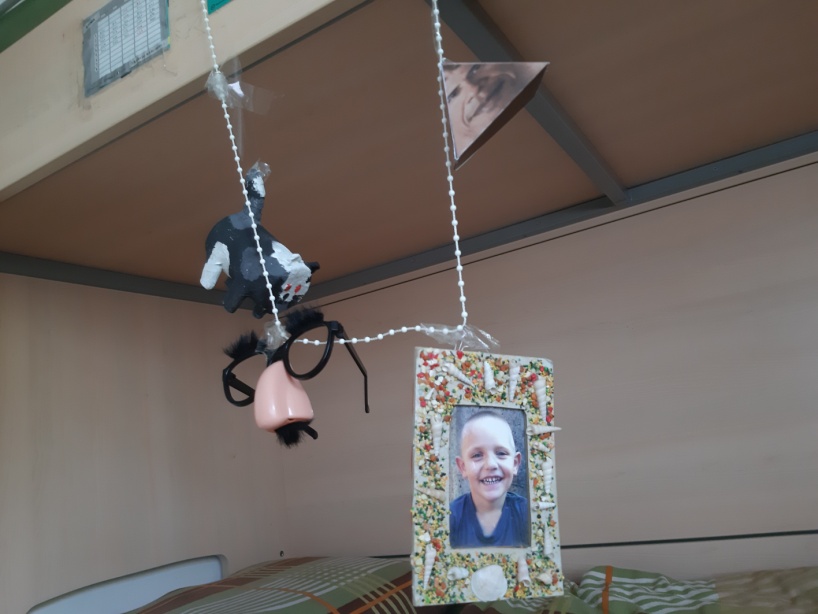 NALOGA: ABSTRAKCIJA V KIPARSTVU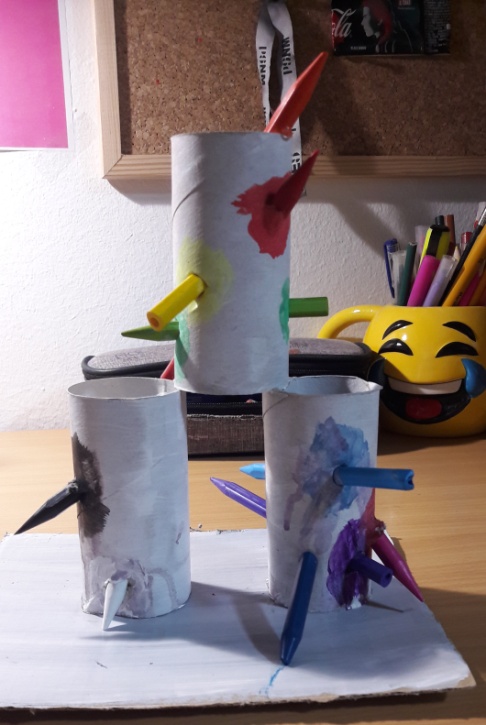 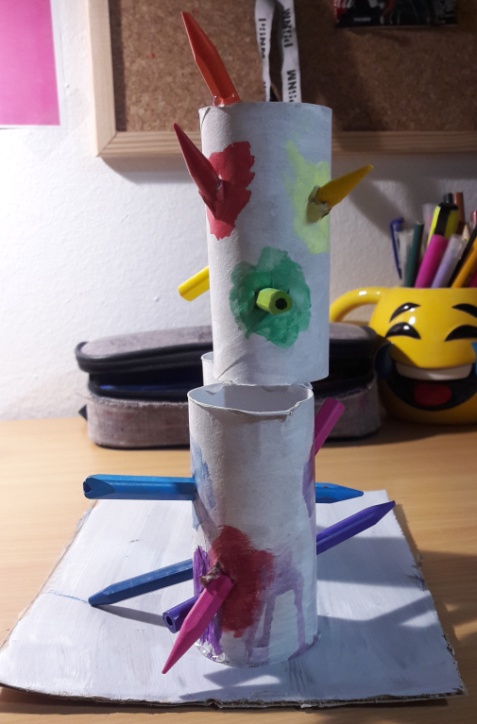 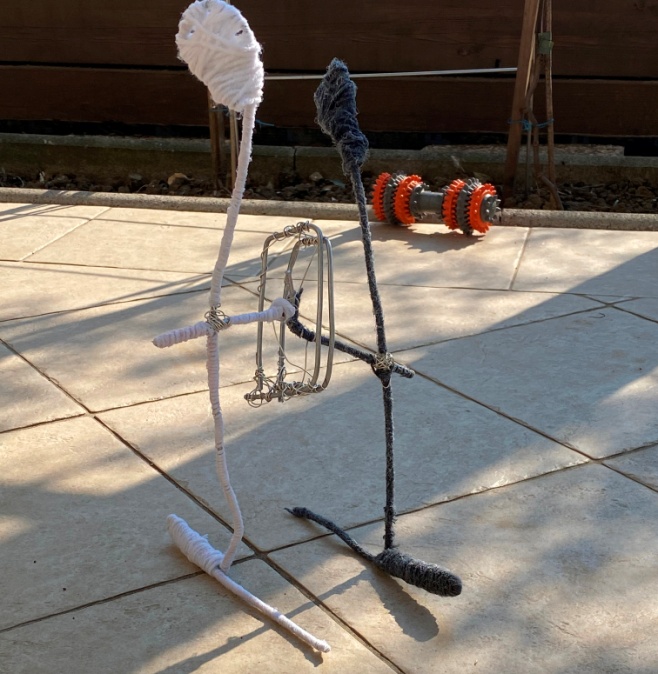 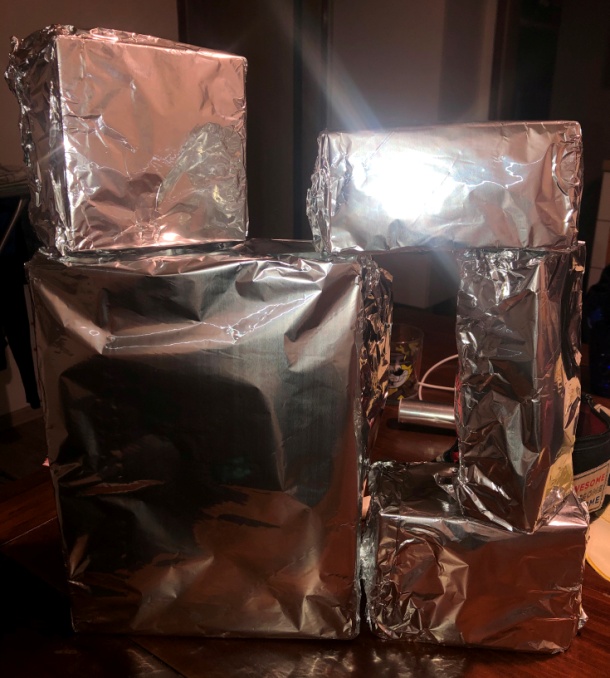 Naslov dela:  Kmalu						Naslov dela: Svetleči sij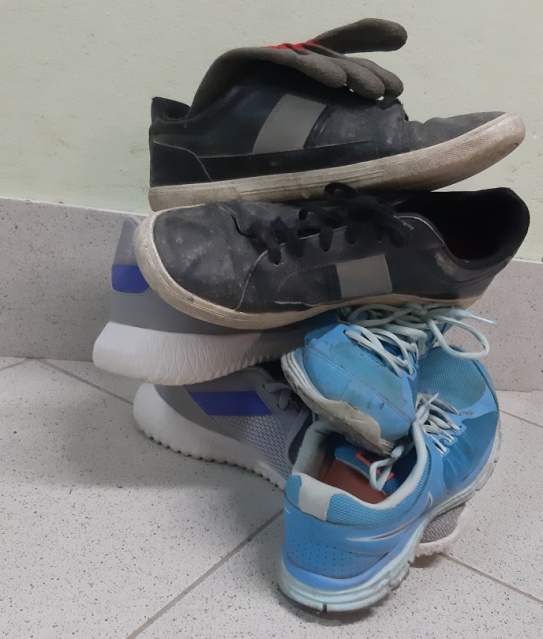 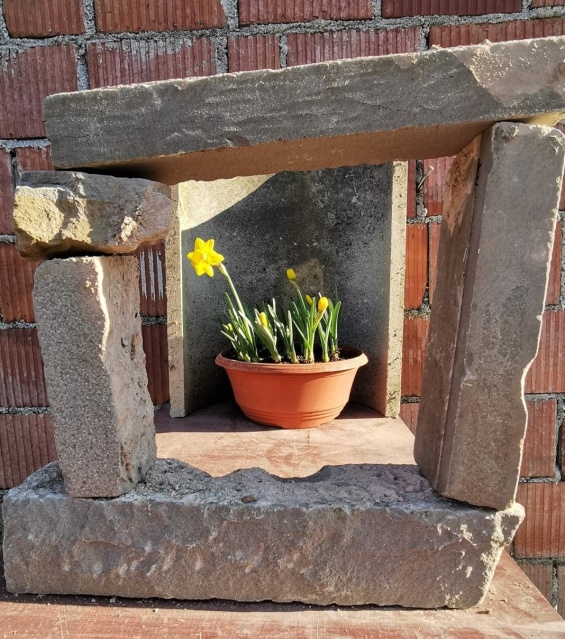 Naslov dela: Na pot				 	        Naslov dela: Pogled skozi okno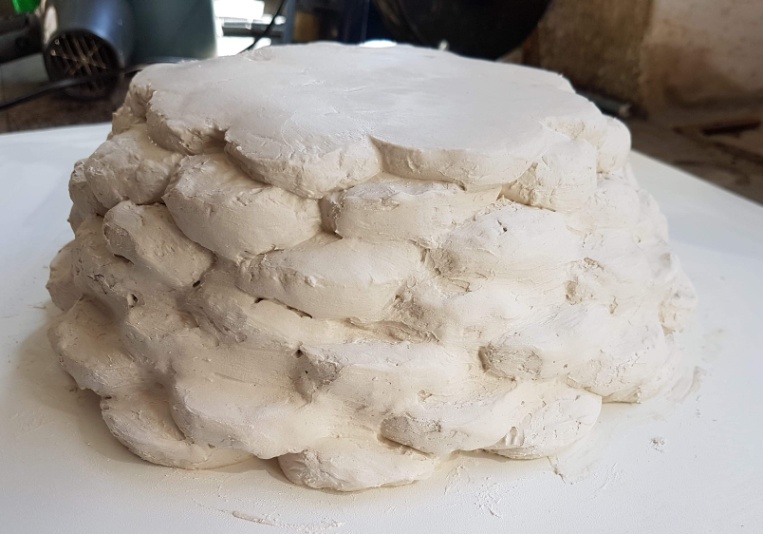 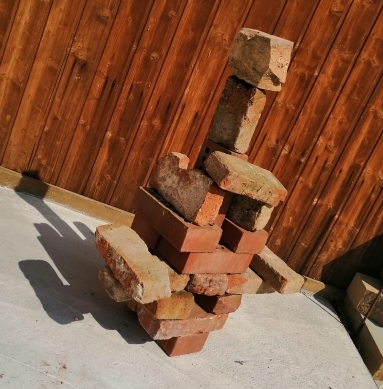 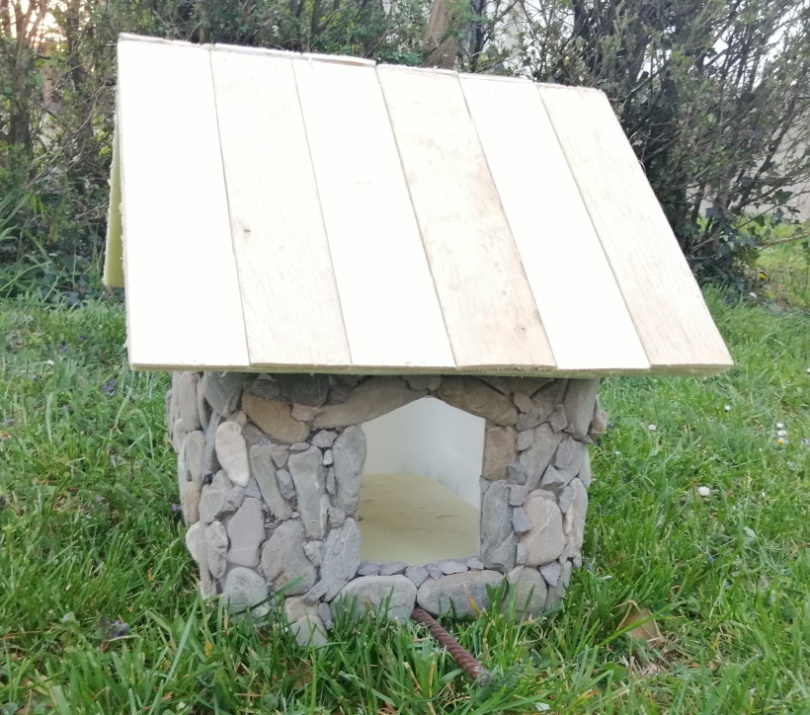 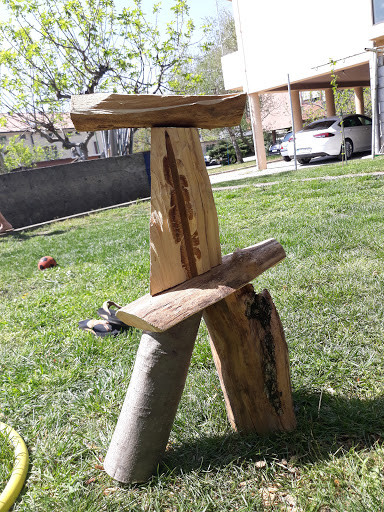 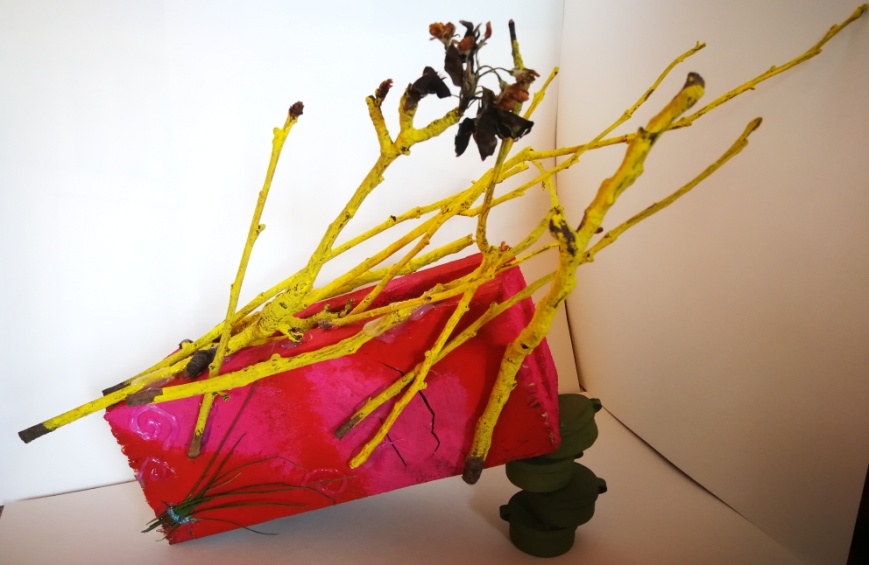 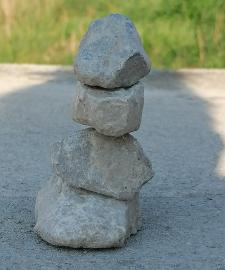 Naslov dela: Pomlad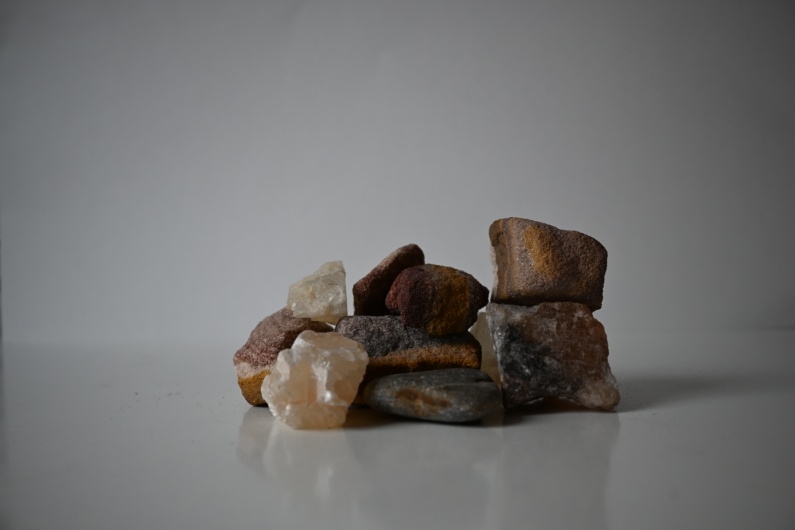 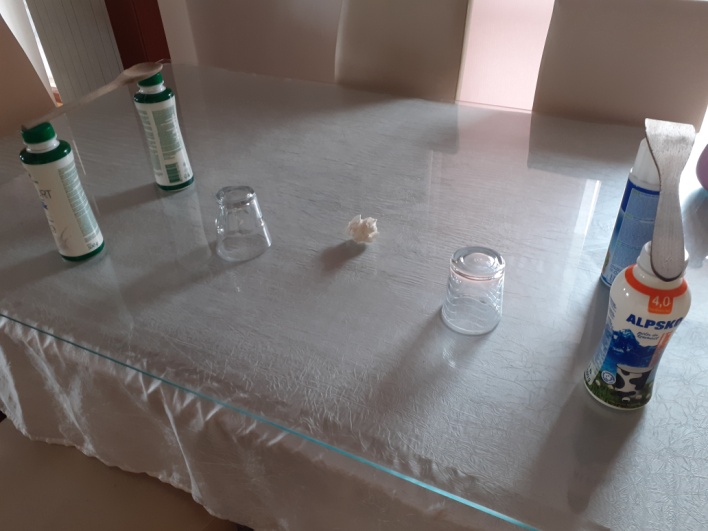 Naslov dela: Klif					            Naslov dela: Nogometna tekma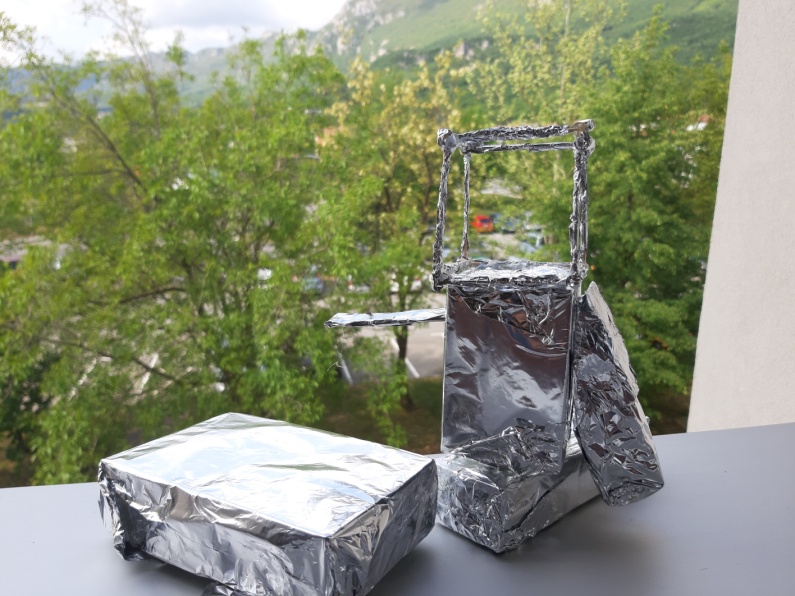 NALOGA: ZRAČNA PERSPEKTIVA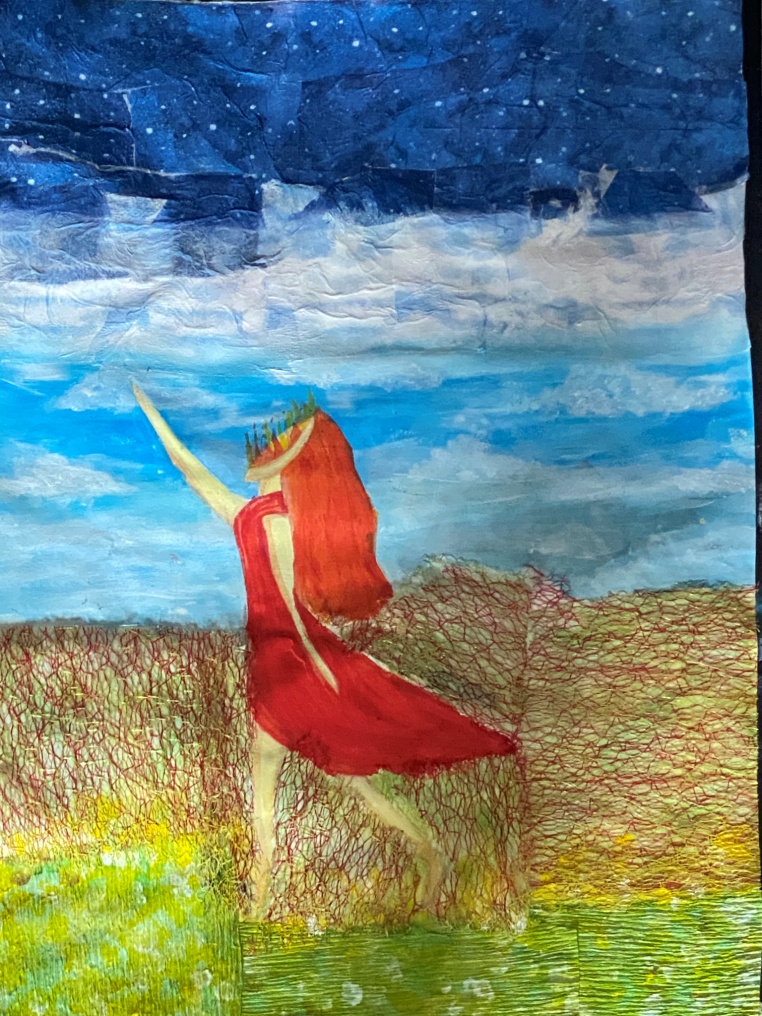 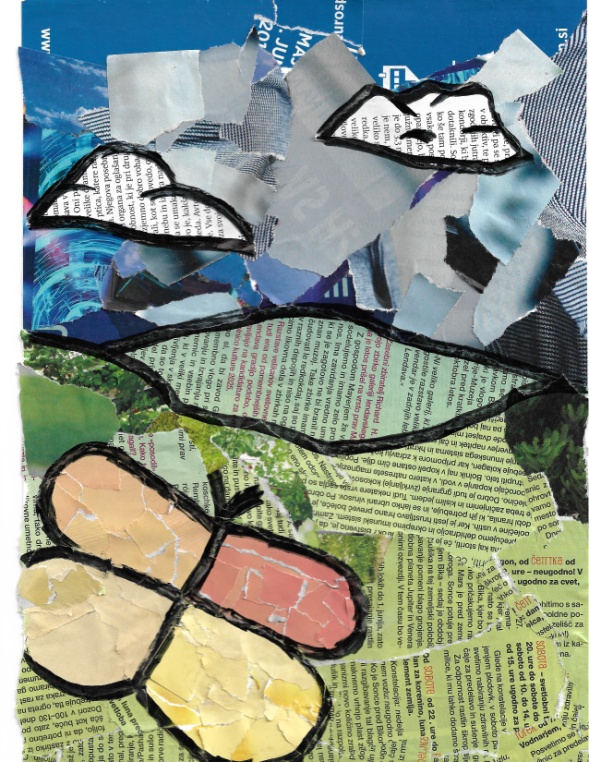 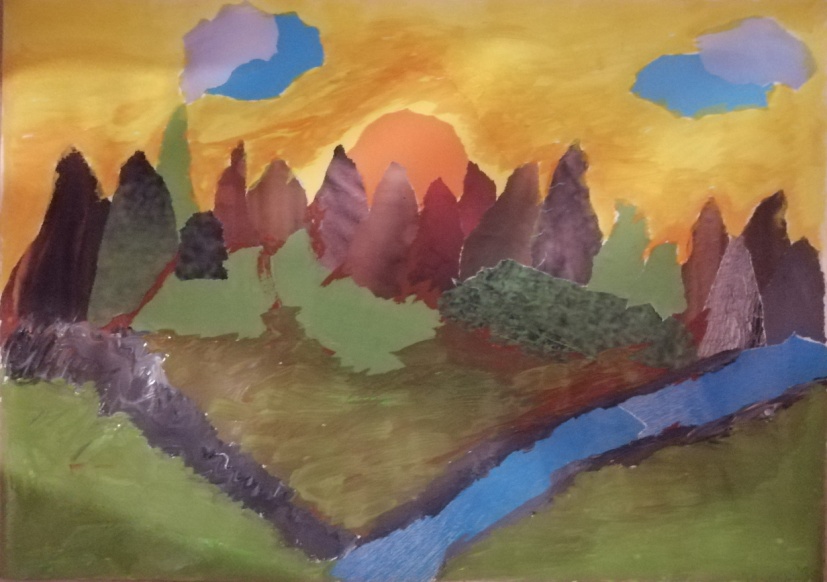 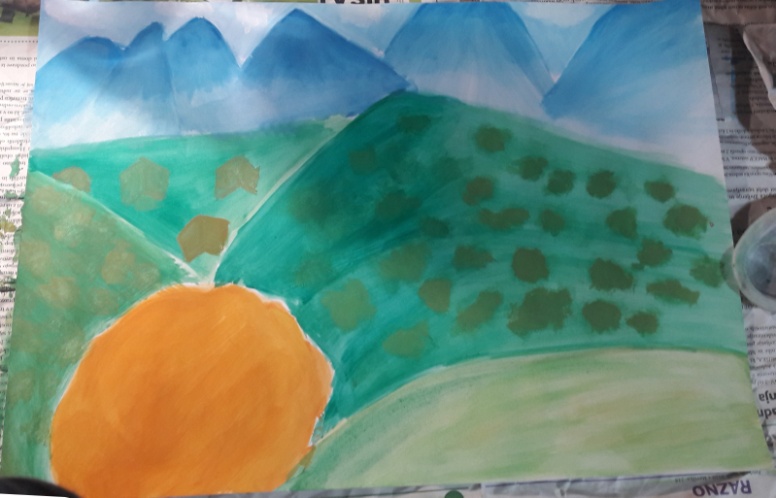 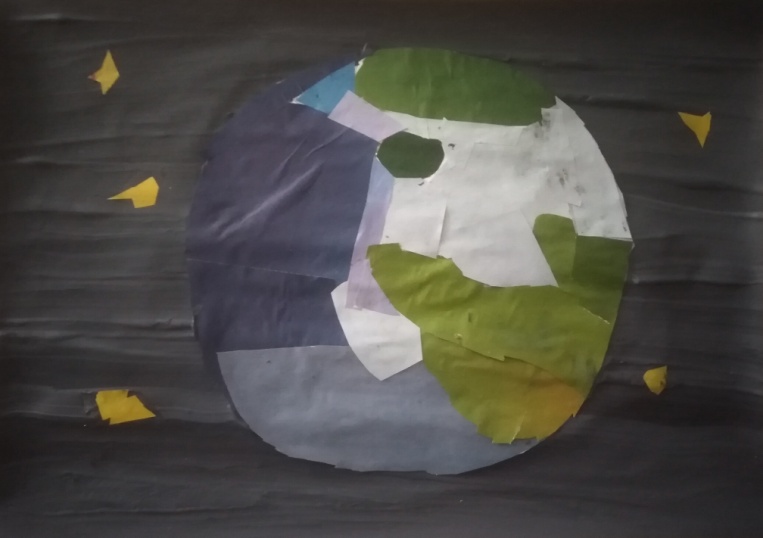 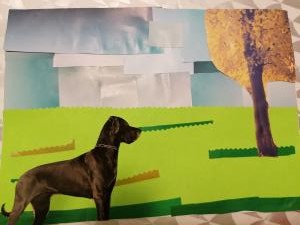 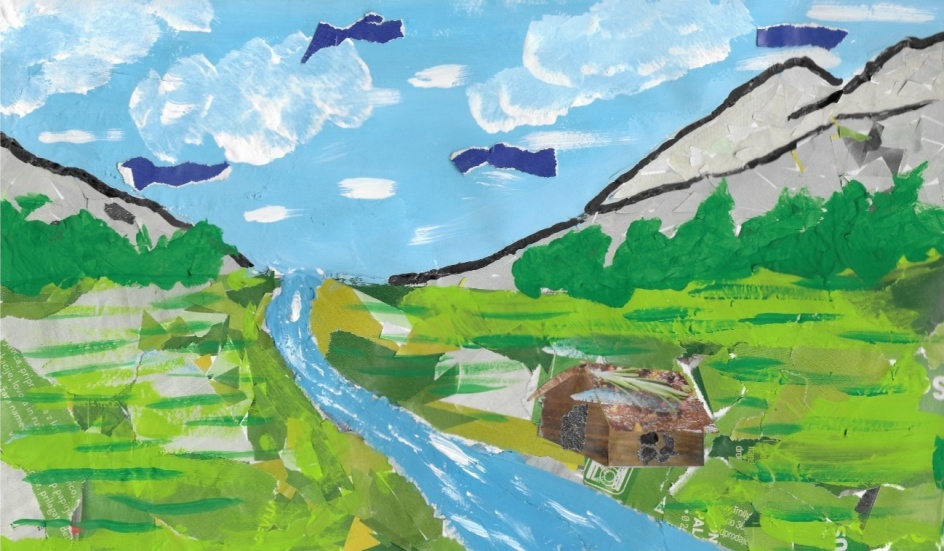 